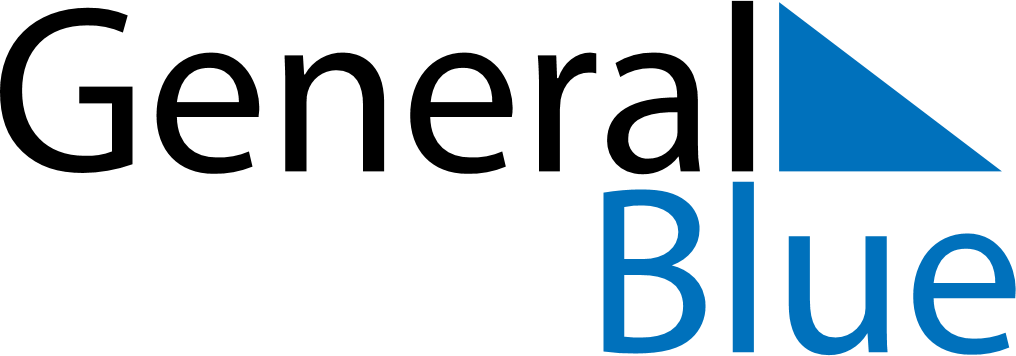 Weekly CalendarMarch 5, 2023 - March 11, 2023Weekly CalendarMarch 5, 2023 - March 11, 2023SundayMar 05SundayMar 05MondayMar 06TuesdayMar 07TuesdayMar 07WednesdayMar 08ThursdayMar 09ThursdayMar 09FridayMar 10SaturdayMar 11SaturdayMar 11My Notes